OMB Control No. 0910-0695Expiration Date: 2/28/2021Biosimilars Patient StudyFocus Group InvitationHello [NAME], Survey Healthcare Globus is hosting online focus group discussions to get feedback on health-related materials.(No honorarium for the qualifying questions. Honorarium credited to account upon completion of the focus group and close of project.) Topic – Health-related materials [JOB NUMBER] Length – 5-minute qualifying screener + 90-minute online focus group Honorarium – $75Need help? | Reference Code: [IDENTIFIER]Pat Stuart
Panel AdministratorThis invitation is only for [NAME] and honorarium will only be paid to [NAME].  If you are receiving this message in error, please contact Survey Healthcare Globus for correction. By participating in this market research you agree to our notice and privacy policy. 
Market Research Anonymity Disclosure: We are an independent Market Research company and not affiliated with any Pharmaceutical Company or Medical Device Manufacturer.  Your participation is completely confidential, and your personal information will not be disclosed without your express consent. 
*The honoraria offered for this project will be credited to your portal upon successful completion. For more information on our honoraria process please click here.

If you only want to be removed from this study, please click here.
If you no longer want to receive survey invites and to be removed from the community, please click here.
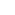 